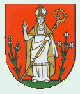 OBEC PODHORANYPodhorany č.114, 059 93 BušovceU Z N E S E N I E č. 279/2018zo zasadnutia Obecného zastupiteľstva v obci Podhorany dňa 19.02.2018                                                        Obecné zastupiteľstvo v Podhoranoch podľa príslušných ustanovení zákona     č. 369/1990 Zb. o obecnom zriadení v platnom znenís c h v a ľ u j eprijatie  nekomitovaného limitu vo výške 200.000,-- EUR  na splatenie  skôr poskytnutého úveru v inej banke.Bez zabezpečenia.V Podhoranoch dňa 23.03.2018   Jozef  Oračko                                                                                              s t a r o s t a   o b c e